§2006.  Open lines for export1.   The superintendent may by order declare eligible for export generally and without compliance with section 2004, subsections 2, 3 and 4, any class or classes of insurance coverage or risk for which  the superintendent finds, after a hearing of which notice was given to each insurer authorized to transact such class or classes in this State, that there is not a reasonable or adequate market among authorized insurers either as to acceptance of the risk, contract terms, or premium or premium rate. Any such order shall continue in effect during the existence of the conditions upon which predicated, but subject to earlier termination by the superintendent.[PL 1997, c. 592, §52 (AMD).]2.   The producer shall file with or as directed by the superintendent a memorandum as to each such coverage placed by the producer in an unauthorized insurer, in such form and context as the superintendent may reasonably require for the identification of the coverage and determination of the tax payable to the State relative thereto.[PL 1997, c. 592, §52 (AMD).]3.   A producer may also place with authorized insurers any insurance coverage made eligible for export generally under subsection 1, and without regard to rate or form filings that may otherwise be applicable as to the authorized insurer.  As to coverages so placed in an authorized insurer the premium tax thereon must be reported and paid by the insurer as required generally under the law of this State.[PL 1997, c. 592, §53 (AMD).]SECTION HISTORYPL 1969, c. 132, §1 (NEW). PL 1969, c. 177, §30 (AMD). PL 1973, c. 585, §12 (AMD). PL 1997, c. 592, §§52,53 (AMD). The State of Maine claims a copyright in its codified statutes. If you intend to republish this material, we require that you include the following disclaimer in your publication:All copyrights and other rights to statutory text are reserved by the State of Maine. The text included in this publication reflects changes made through the First Regular and First Special Session of the 131st Maine Legislature and is current through November 1. 2023
                    . The text is subject to change without notice. It is a version that has not been officially certified by the Secretary of State. Refer to the Maine Revised Statutes Annotated and supplements for certified text.
                The Office of the Revisor of Statutes also requests that you send us one copy of any statutory publication you may produce. Our goal is not to restrict publishing activity, but to keep track of who is publishing what, to identify any needless duplication and to preserve the State's copyright rights.PLEASE NOTE: The Revisor's Office cannot perform research for or provide legal advice or interpretation of Maine law to the public. If you need legal assistance, please contact a qualified attorney.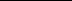 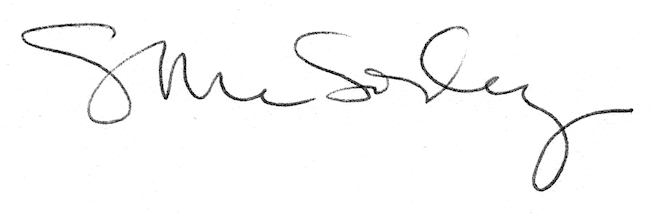 